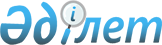 О внесении изменений и дополнений в решение Есильского районного маслихата от 22 декабря 2017 года № 22/2 "О районном бюджете на 2018-2020 годы"Решение Есильского районного маслихата Акмолинской области от 28 апреля 2018 года № 29/2. Зарегистрировано Департаментом юстиции Акмолинской области 15 мая 2018 года № 6616
      Примечание РЦПИ.

      В тексте документа сохранена пунктуация и орфография оригинала.
      В соответствии с пунктом 4 статьи 106 Бюджетного кодекса Республики Казахстан от 4 декабря 2008 года, статьей 6 Закона Республики Казахстан от 23 января 2001 года "О местном государственном управлении и самоуправлении в Республике Казахстан", Есильский районный маслихат РЕШИЛ:
      1. Внести в решение Есильского районного маслихата "О районном бюджете на 2018-2020 годы" от 22 декабря 2017 года № 22/2 (зарегистрировано в Реестре государственной регистрации нормативных правовых актов № 6298, опубликовано в Эталонном контрольном банке нормативных правовых актов Республики Казахстан в электронном виде 16 января 2018 года) следующие изменения и дополнения:
      пункт 1 изложить в новой редакции:
      "1. Утвердить районный бюджет на 2018-2020 годы, согласно приложениям 1, 2 и 3 соответственно, в том числе на 2018 год в следующих объемах:
      1) доходы 3854275 тысяч тенге, в том числе:
      налоговые поступления 716381 тысяча тенге;
      неналоговые поступления 9949 тысяч тенге;
      поступления от продажи основного капитала 11336 тысяч тенге;
      поступления трансфертов 3116609 тысяч тенге;
      2) затраты 3877924,4 тысячи тенге;
      3) чистое бюджетное кредитование 2003641,4 тысячи тенге, в том числе:
      бюджетные кредиты 2007215 тысяч тенге;
      погашение бюджетных кредитов 3573,6 тысяч тенге;
      4) сальдо по операциям с финансовыми активами 0 тысяч тенге, в том числе:
      приобретение финансовых активов 0 тысяч тенге;
      5) дефицит (профицит) бюджета (-2027290,8) тысяч тенге;
      6) финансирование дефицита (использование профицита) бюджета 2027290,8 тысяч тенге.";
      пункт 10 изложить в новой редакции:
      "10. Утвердить резерв местного исполнительного органа района на 2018 год в сумме 2000 тысячи тенге.";
      дополнить пунктом 13-1 следующего содержания:
      "13-1. Учесть, что в составе расходов районного бюджета на 2018 год предусмотрены целевые трансферты бюджету города Есиль согласно приложению 13.
      Распределение указанных сумм целевых трансфертов определяется постановлением акимата Есильского района.";
      приложения 1, 7 к указанному решению изложить в новой редакции согласно приложениям 1, 2 к настоящему решению;
      дополнить приложением 13 к указанному решению согласно приложению 3 к настоящему решению.
      2. Настоящее решение вступает в силу со дня государственной регистрации в Департаменте юстиции Акмолинской области и вводится в действие с 1 января 2018 года.
      "СОГЛАСОВАНО"
      28 апреля 2018 года Районный бюджет на 2018 год Бюджетные программы поселка, села, сельского округа на 2018 год Целевые трансферты из районного бюджета бюджету города Есиль на 2018 год
					© 2012. РГП на ПХВ «Институт законодательства и правовой информации Республики Казахстан» Министерства юстиции Республики Казахстан
				
      Председатель сессии
районного маслихата

Б.Мухаметжанов

      Секретарь районного
маслихата 

С.Агымбаева

      Аким Есильского
района

Т.Ерсеитов
Приложение 1
к решению Есильского
районного маслихата
от 28 апреля 2018 года
№ 29/2Приложение 1
к решению Есильского
районного маслихата
от 22 декабря 2017 года
№ 22/2
Категория
Категория
Категория
Категория
Сумма тысяч тенге
Класс
Класс
Класс
Сумма тысяч тенге
Подкласс
Подкласс
Сумма тысяч тенге
Наименование
Сумма тысяч тенге
1
2
3
4
5
I. ДОХОДЫ
3854275
1
Налоговые поступления
716381
1
Подоходный налог
12270
2
Индивидуальный подоходный налог
12270
3
Социальный налог
298472
1
Социальный налог
298472
4
Налоги на собственность
281415
1
Налоги на имущество
246103
3
Земельный налог
16602
4
Налог на транспортные средства
11226
5
Единый земельный налог
7484
5
Внутренние налоги на товары, работы и услуги
114580
2
Акцизы 
5673
3
Поступления за использование природных и других ресурсов
85240
4
Сборы за ведение предпринимательской и профессиональной деятельности
23667
8
Обязательные платежи, взимаемые за совершение юридически значимых действий и (или) выдачу документов уполномоченными на то государственными органами или должностными лицами
9644
1
Государственная пошлина
9644
2
Неналоговые поступления
9949
1
Доходы от государственной собственности
5927
3
Дивиденды на государственные пакеты акций, находящиеся в государственной собственности
6
5
Доходы от аренды имущества, находящегося в государственной собственности
5455
7
Вознаграждения по кредитам, выданным из государственного бюджета
466
4
Штрафы, пени, санкции, взыскания, налагаемые государственными учреждениями, финансируемыми из государственного бюджета, а также содержащимися и финансируемыми из бюджета (сметы расходов) Национального Банка Республики Казахстан
453
1
Штрафы, пени, санкции, взыскания, налагаемые государственными учреждениями, финансируемыми из государственного бюджета, а также содержащимися и финансируемыми из бюджета (сметы расходов) Национального Банка Республики Казахстан, за исключением поступлений от организаций нефтяного сектора
453
6
Прочие неналоговые поступления
3569
1
Прочие неналоговые поступления
3569
3
Поступления от продажи основного капитала
11336
1
Продажа государственного имущества, закрепленного за государственными учреждениями
5336
1
Продажа государственного имущества, закрепленного за государственными учреждениями
5336
3
Продажа земли и нематериальных активов
6000
1
Продажа земли
6000
4
Поступления трансфертов
3116609
2
Трансферты из вышестоящих органов государственного управления
3116609
2
Трансферты из областного бюджета
3116609
Функциональная группа
Функциональная группа
Функциональная группа
Функциональная группа
Сумма
Администратор бюджетных программ
Администратор бюджетных программ
Администратор бюджетных программ
Сумма
Программа
Программа
Сумма
Наименование
1
2
3
4
5
II. Затраты
3877924,4
01
Государственные услуги общего характера
320642,1
112
Аппарат маслихата района (города областного значения)
17627,5
001
Услуги по обеспечению деятельности маслихата района (города областного значения)
17627,5
122
Аппарат акима района (города областного значения)
81080,3
001
Услуги по обеспечению деятельности акима района (города областного значения)
80610,3
003
Капитальные расходы государственного органа
470
123
Аппарат акима района в городе, города районного значения, поселка, села, сельского округа
155926,3
001
Услуги по обеспечению деятельности акима района в городе, города районного значения, поселка, села, сельского округа
149326,3
022
Капитальные расходы государственного органа
6600
458
Отдел жилищно-коммунального хозяйства, пассажирского транспорта и автомобильных дорог района (города областного значения)
28284
001
Услуги по реализации государственной политики на местном уровне в области жилищно-коммунального хозяйства, пассажирского транспорта и автомобильных дорог 
17284
113
Целевые текущие трансферты из местных бюджетов
11000
459
Отдел экономики и финансов района (города областного значения)
30343
001
Услуги по реализации государственной политики в области формирования и развития экономической политики, государственного планирования, исполнения бюджета и управления коммунальной собственностью района (города областного значения)
28934
003
Проведение оценки имущества в целях налогообложения
1000
010
Приватизация, управление коммунальным имуществом, постприватизационная деятельность и регулирование споров, связанных с этим
409
494
Отдел предпринимательства и промышленности района (города областного значения)
7381
001
Услуги по реализации государственной политики на местном уровне в области развития предпринимательства и промышленности
7381
02
Оборона
5721
122
Аппарат акима района (города областного значения)
5721
005
Мероприятия в рамках исполнения всеобщей воинской обязанности
3721
006
Предупреждение и ликвидация чрезвычайных ситуаций масштаба района (города областного значения)
2000
04
Образование
2380055,4
464
Отдел образования района (города областного значения)
2354578,4
001
Услуги по реализации государственной политики на местном уровне в области образования 
14550
003
Общеобразовательное обучение
1670087
005
Приобретение и доставка учебников, учебно-методических комплексов для государственных учреждений образования района (города областного значения)
18303
006
Дополнительное образование для детей 
61899
009
Обеспечение деятельности организаций дошкольного воспитания и обучения
80195
015
Ежемесячные выплаты денежных средств опекунам (попечителям) на содержание ребенка-сироты (детей-сирот), и ребенка (детей), оставшегося без попечения родителей
18700
023
Методическая работа
18554
040
Реализация государственного образовательного заказа в дошкольных организациях образования 
283303
067
Капитальные расходы подведомственных государственных учреждений и организаций
188987,4
465
Отдел физической культуры и спорта района (города областного значения)
25477
017
Дополнительное образование для детей и юношества по спорту
25477
06
Социальная помощь и социальное обеспечение
186779
451
Отдел занятости и социальных программ района (города областного значения)
172889
001
Услуги по реализации государственной политики на местном уровне в области обеспечения занятости и реализации социальных программ для населения
24431,5
002
Программа занятости
45493
005
Государственная адресная социальная помощь
20170
006
Оказание жилищной помощи
1600
007
Социальная помощь отдельным категориям нуждающихся граждан по решениям местных представительных органов
18760
010
Материальное обеспечение детей-инвалидов, воспитывающихся и обучающихся на дому
918
011
Оплата услуг по зачислению, выплате и доставке пособий и других социальных выплат
242
014
Оказание социальной помощи нуждающимся гражданам на дому
27570,5
017
Обеспечение нуждающихся инвалидов обязательными гигиеническими средствами и предоставление услуг специалистами жестового языка, индивидуальными помощниками в соответствии с индивидуальной программой реабилитации инвалида
4901
023
Обеспечение деятельности центров занятости населения
20587
050
Реализация Плана мероприятий по обеспечению прав и улучшению качества жизни инвалидов в Республике Казахстан на 2012 – 2018 годы
5284
054
Размещение государственного социального заказа в неправительственных организациях
2932
464
Отдел образования района (города областного значения)
13890
030
Содержание ребенка (детей), переданного патронатным воспитателям
11831
031
Государственная поддержка по содержанию детей-сирот и детей, оставшихся без попечения родителей, в детских домах семейного типа и приемных семьях
2059
07
Жилищно-коммунальное хозяйство
370313
458
Отдел жилищно-коммунального хозяйства, пассажирского транспорта и автомобильных дорог района (города областного значения)
105132
011
Обеспечение бесперебойного теплоснабжения малых городов
95132
012
Функционирование системы водоснабжения и водоотведения
10000
472
Отдел строительства, архитектуры и градостроительства района (города областного значения)
259884
004
Проектирование, развитие и (или) обустройство инженерно-коммуникационной инфраструктуры
713
006
Развитие системы водоснабжения и водоотведения
1529
098
Приобретение жилья коммунального жилищного фонда
257642
479
Отдел жилищной инспекции района (города областного значения)
5297
001
Услуги по реализации государственной политики на местном уровне в области жилищного фонда
5297
08
Культура, спорт, туризм и информационное пространство
297845,7
455
Отдел культуры и развития языков района (города областного значения)
136243
001
Услуги по реализации государственной политики на местном уровне в области развития языков и культуры
9876
003
Поддержка культурно-досуговой работы
73387
006
Функционирование районных (городских) библиотек
37284
007
Развитие государственного языка и других языков народа Казахстана
10896
032
Капитальные расходы подведомственных государственных учреждений и организаций
4800
456
Отдел внутренней политики района (города областного значения)
25432,7
001
Услуги по реализации государственной политики на местном уровне в области информации, укрепления государственности и формирования социального оптимизма граждан
10688,7
002
Услуги по проведению государственной информационной политики
5464
003
Реализация мероприятий в сфере молодежной политики
9280
465
Отдел физической культуры и спорта района (города областного значения)
133677
001
Услуги по реализации государственной политики на местном уровне в сфере физической культуры и спорта
14259
004
Капитальные расходы государственного органа
101557
006
Проведение спортивных соревнований на районном (города областного значения) уровне
11171
007
Подготовка и участие членов сборных команд района (города областного значения) по различным видам спорта на областных спортивных соревнованиях
6690
472
Отдел строительства, архитектуры и градостроительства района (города областного значения)
2493
008
Развитие объектов спорта
2493
10
Сельское, водное, лесное, рыбное хозяйство, особо охраняемые природные территории, охрана окружающей среды и животного мира, земельные отношения
85961,5
459
Отдел экономики и финансов района (города областного значения)
3366
099
Реализация мер по оказанию социальной поддержки специалистов
3366
462
Отдел сельского хозяйства района (города областного значения)
24589
001
Услуги по реализации государственной политики на местном уровне в сфере сельского хозяйства
24589
463
Отдел земельных отношений района (города областного значения)
11369,5
001
Услуги по реализации государственной политики в области регулирования земельных отношений на территории района (города областного значения
9169,5
003
Земельно-хозяйственное устройство населенных пунктов
2200
473
Отдел ветеринарии района (города областного значения)
46637
001
Услуги по реализации государственной политики на местном уровне в сфере ветеринарии
14143
010
Проведение мероприятий по идентификации сельскохозяйственных животных
910
011
Проведение противоэпизоотических мероприятий
29684
047
Возмещение владельцам стоимости обезвреженных (обеззараженных) и переработанных без изъятия животных, продукции и сырья животного происхождения, представляющих опасность для здоровья животных и человека
1900
11
Промышленность, архитектурная, градостроительная и строительная деятельность
17783
472
Отдел строительства, архитектуры и градостроительства района (города областного значения)
17783
001
Услуги по реализации государственной политики в области строительства, архитектуры и градостроительства на местном уровне
17783
12
Транспорт и коммуникации
31000
458
Отдел жилищно-коммунального хозяйства, пассажирского транспорта и автомобильных дорог района (города областного значения)
31000
023
Обеспечение функционирования автомобильных дорог
31000
13
Прочие
16226
459
Отдел экономики и финансов района (города областного значения)
2000
012
Резерв местного исполнительного органа района (города областного значения) 
2000
458
Отдел жилищно-коммунального хозяйства, пассажирского транспорта и автомобильных дорог района (города областного значения)
13975
040
Реализация мер по содействию экономическому развитию регионов в рамках Программы развития регионов до 2020 года
13975
494
Отдел предпринимательства и промышленности района (города областного значения)
251
006
Поддержка предпринимательской деятельности
251
14
Обслуживание долга
466
459
Отдел экономики и финансов района (города областного значения)
466
021
Обслуживание долга местных исполнительных органов по выплате вознаграждений и иных платежей по займам из областного бюджета
466
15
Трансферты
165131,7
459
Отдел экономики и финансов района (города областного значения)
165131,7
006
Возврат неиспользованных (недоиспользованных) целевых трансфертов
5676,7
024
Целевые текущие трансферты из нижестоящего бюджета на компенсацию потерь вышестоящего бюджета в связи с изменением законодательства
119896
038
Субвенции
14564
051
Трансферты органам местного самоуправления
24995
III. Чистое бюджетное кредитование
2003641,4
Бюджетные кредиты
2007215
07
Жилищно-коммунальное хозяйство
2000000
458
Отдел жилищно-коммунального хозяйства, пассажирского транспорта и автомобильных дорог района (города областного значения)
2000000
053
Кредитование на реконструкцию и строительство систем тепло-, водоснабжения и водоотведения
2000000
10
Сельское, водное, лесное, рыбное хозяйство, особо охраняемые природные территории, охрана окружающей среды и животного мира, земельные отношения
7215
459
Отдел экономики и финансов района (города областного значения)
7215
018
Бюджетные кредиты для реализации мер социальной поддержки специалистов 
7215
5
Погашение бюджетных кредитов
3573,6
01
Погашение бюджетных кредитов
3573,6
1
Погашение бюджетных кредитов, выданных из государственного бюджета
3573,6
IV. Сальдо по операциям с финансовыми активами
0
Приобретение финансовых активов
0
V. Дефицит (профицит) бюджета 
-2027290,8
VI. Финансирование дефицита (использование профицита) бюджета
2027290,8
7
Поступление займов
2007215
01
Внутренние государственные займы
2007215
2
Договоры займа
2007215
16
Погашение займов
3573,6
459
Отдел экономики и финансов района (города областного значения)
3573,6
005
Погашение долга местного исполнительного органа перед вышестоящим бюджетом
3573,6
8
Движение остатков бюджетных средств
23649,4
01
Свободные остатки бюджетных средств
23649,4
1
Свободные остатки бюджетных средств
23649,4Приложение 2
к решению Есильского
районного маслихата
от 28 апреля 2018 года
№ 29/2Приложение 7
к решению Есильского
районного маслихата
от 22 декабря 2017 года
№ 22/2
Функциональная группа
Функциональная группа
Функциональная группа
Функциональная группа
Сумма тысяч тенге
Администратор бюджетных программ
Администратор бюджетных программ
Администратор бюджетных программ
Сумма тысяч тенге
Программа 
Программа 
Сумма тысяч тенге
Наименование
Сумма тысяч тенге
1
2
3
4
5
01
Государственные услуги общего характера
155926,3
123
Аппарат акима района в городе, города районного значения, поселка, села, сельского округа
155926,3
001
Услуги по обеспечению деятельности акима района в городе, города районного значения, поселка, села, сельского округа
149326,3
Аппарат акима села Аксай Есильского района
9922,9
Аппарат акима Бузулукского сельского округа Есильского района
10548
Аппарат акима Двуреченского сельского округа Есильского района
9621,1
Аппарат акима Жаныспайского сельского округа Есильского района
8993
Аппарат акима Зареченского сельского округа Есильского района
10030
Аппарат акима села Знаменка Есильского района
7897,3
Аппарат акима Интернационального сельского округа Есильского района
7961
Аппарат акима Каракольского сельского округа Есильского района
9957
Аппарат акима села Курское Есильского района
6821
Аппарат акима посҰлка Красногорский Есильского района
15020
Аппарат акима села Московское Есильского района
8989
Аппарат акима села Орловка Есильского района
7991
Аппарат акима села Раздольное Есильского района
7990
Аппарат акима села Свободное Есильского района
11435
Аппарат акима Юбилейного сельского округа Есильского района
9193
Аппарат акима села Ярославка Есильского района
6957
022
Капитальные расходы государственного органа
6600
Аппарат акима Жаныспайского сельского округа Есильского района
3300
Аппарат акима Интернационального сельского округа Есильского района
3300Приложение 3
к решению Есильского
районного маслихата
от 28 апреля 2018 года
№ 29/2Приложение 13
к решению Есильского
районного маслихата
от 22 декабря 2017 года
№ 22/2
Наименование
Сумма тысяч тенге
1
2
Всего
11000
Целевые текущие трансферты
11000
в том числе:
Отдел жилищно-коммунального хозяйства, пассажирского транспорта и автомобильных дорог района 
11000
На благоустройство города Есиль Есильского района
11000